****SAVE THE DATE****Come on out and watch the NCAA National Championship Mens Basketball with friends.Where : P.A.D                                1854 Forbes Ave.                                       Pittsburgh, Pa 15219                                     When: Monday, April 6th 2015	P.A.D opens @ 7 P.M			Game start @ 9 P.M.                           			Happy Hour 8 P.M to 10 P.M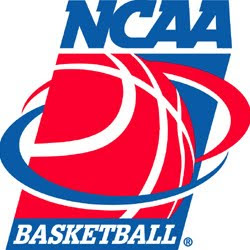 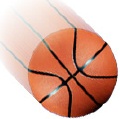 